Intermaritime Certification Services (ICS)Maritime Labour Convention (MLC, 2006)MLC-Shipboard inspection checklist for tour of shipThis checklist is to be used during Initial, Intermediate, Renewal and Additional Shipboard Inspections, as applicable and appropriate.                    The DMLC Part II should be reviewed under consideration of the national requirements in DMLC Part I before performing the inspection,                 in order to review the shipowner’s measures for implementation (Guidance is printed in italic for a better reference)(*) If the Registered Owner and the Company is the same, please kindly indicate the name and address information in only one box.It is recommended that:Authorization No.: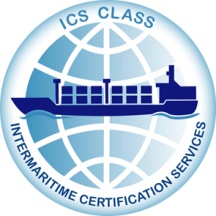 Place:Date( Place of issue of Checklist)( Day, Month, Year)Name of ship:Name of the Registered Owner(*):Address of the Registered Owner(*):Name of the Company(*):Address of the Company(*):IMO Unique Registered Owner Identification Number:IMO Unique Company Identification Number:Distinctive number or letters:Port of registry:Date of registry:Gross tonnage:IMO number:Type of ship:ILO MLCQuestionsQuestionsShipShipShipComments / DocumentsseenILO MLCQuestionsQuestionsYesNoNAComments / DocumentsseenTitle 3 Accommodation, recreational facilities, food and cateringTitle 3 Accommodation, recreational facilities, food and cateringTitle 3 Accommodation, recreational facilities, food and cateringTitle 3 Accommodation, recreational facilities, food and cateringTitle 3 Accommodation, recreational facilities, food and cateringTitle 3 Accommodation, recreational facilities, food and cateringTitle 3 Accommodation, recreational facilities, food and catering3.1 Accommodation and recreational facilities3.1 Accommodation and recreational facilities3.1 Accommodation and recreational facilities3.1 Accommodation and recreational facilities3.1 Accommodation and recreational facilities3.1 Accommodation and recreational facilities3.1 Accommodation and recreational facilitiesGeneral requirements of accommodationGeneral requirements of accommodationGeneral requirements of accommodationGeneral requirements of accommodationGeneral requirements of accommodationGeneral requirements of accommodationGeneral requirements of accommodationA3.1.6 (g)A3.1.6 (g)The drainage provided in all areas of the accommodation are in good working order.Ventilation and heatingVentilation and heatingVentilation and heatingVentilation and heatingVentilation and heatingVentilation and heatingVentilation and heatingA3.1.7 (a)A3.1.7 (a)The sleeping rooms and mess rooms are adequately ventilated and the ventilation is functioning.A3.1.7(b)A3.1.7(b)The vessel is equipped with an air condition and is functioning (depending on vessel’s operation in area where an air conditioning is necessary).A3.1.7 (d)A3.1.7 (d)An adequate system of heating through an appropriate system has been provided (not required for ships engaged exclusively in tropical climates).LightingLightingLightingLightingLightingLightingLightingA3.1.6(g)A3.1.6(g)Proper lighting is provided for the accommodation and functioning.A3.1.8A3.1.8Mess rooms and sleeping rooms are lit by natural light and have been provided with artificial light (special arrangements in passenger ships might be permitted).B3.1.4.1B3.1.4.1Electric light has been provided in crew accommodations as well as emergency lighting (or two independent sources of electricity).Sleeping roomsSleeping roomsSleeping roomsSleeping roomsSleeping roomsSleeping roomsSleeping roomsA3.1.9A3.1.9Separate sleeping rooms are provided for each seafarer (if possible).A3.1.9(b)A3.1.9(b)Separate sleeping rooms are provided for men and for women.A3.1.9(c)A3.1.9(c)A separate berth is provided for each crew member.A3.1.9 (d)A3.1.9 (d)A separate berth is provided for each crew member.B3.1.5.14B3.1.5.14Each sleeping room has been provided with curtains or equivalent for the sidelights.Each sleeping room has been provided with the following furniture: Each sleeping room has been provided with the following furniture: Each sleeping room has been provided with the following furniture: Each sleeping room has been provided with the following furniture: Each sleeping room has been provided with the following furniture: B3.1.5.15B3.1.5.15- mirrorB3.1.5.15B3.1.5.15- small cabinets for toilet requisitesB3.1.5.15B3.1.5.15- book rackB3.1.5.15B3.1.5.15- sufficient coat hooksILOMLCQuestionsShipShipShipComments / DocumentsseenILOMLCQuestionsYesNoNAComments / DocumentsseenMess roomsMess roomsMess roomsMess roomsMess roomsMess roomsB3.1.6.2If mess rooms are separated, separate mess room accommodations have been provided on board for:If mess rooms are separated, separate mess room accommodations have been provided on board for:If mess rooms are separated, separate mess room accommodations have been provided on board for:If mess rooms are separated, separate mess room accommodations have been provided on board for:If mess rooms are separated, separate mess room accommodations have been provided on board for:a) master and officers                                                              b) petty officers and other seafarers                                                                               B3.1.6.4The mess rooms are equipped with tables and seats sufficient to accommodate the greatest number of crew.B3.1.6.5There are available on board:There are available on board:There are available on board:There are available on board:There are available on board:a) a refrigerator of sufficient capacity for the number of persons using the mess room/roomsb) facilities for hot beveragesc) cool water facilitiesSanitary accommodationSanitary accommodationSanitary accommodationSanitary accommodationSanitary accommodationSanitary accommodationA3.1.11(a)All seafarers have convenient access to sanitary facilities.A3.1.11(a)Minimum standards of health and hygiene and reasonable standards of comfort are met.Check: if cleaning procedures in place and carried out in regularly intervalsCheck: if cleaning procedures in place and carried out in regularly intervalsCheck: if cleaning procedures in place and carried out in regularly intervalsCheck: if cleaning procedures in place and carried out in regularly intervalsCheck: if cleaning procedures in place and carried out in regularly intervalsCheck: if cleaning procedures in place and carried out in regularly intervalsA3.1.11(a)Separate sanitary facilities are provided for men and for women.A3.1.11(c)The minimum standard of one toilet, one wash basin and one tub or shower or both for every six persons or less who do not have personal facilities have been provided at a convenient location.A3.1.11(f)Hot and cold running fresh water is available in all wash places.B3.1.7.2Toilets are provided with an ample flush of water or with some other suitable flushing means, such as air. LaundryLaundryLaundryLaundryLaundryLaundryA3.1.13Facilities are provided (washing machines, drying machines or heated and ventilated drying rooms, irons and ironing boards or their equivalent) for washing, drying and ironing clothes.Check: if the equipment is available and  in good working order and regularly maintained; separate washing machines should be available for working and casual clothes Check: if the equipment is available and  in good working order and regularly maintained; separate washing machines should be available for working and casual clothes Check: if the equipment is available and  in good working order and regularly maintained; separate washing machines should be available for working and casual clothes Check: if the equipment is available and  in good working order and regularly maintained; separate washing machines should be available for working and casual clothes Check: if the equipment is available and  in good working order and regularly maintained; separate washing machines should be available for working and casual clothes Check: if the equipment is available and  in good working order and regularly maintained; separate washing machines should be available for working and casual clothes Access to open decksAccess to open decksAccess to open decksAccess to open decksAccess to open decksAccess to open decksA3.1.14Seafarers do have access to an open deck which has an adequate area with regard to the size of the ship and the number of seafarers.No.QuestionsShipShipShipComments / DocumentsseenNo.QuestionsYesNoNAComments / DocumentsseenMosquito devicesMosquito devicesMosquito devicesMosquito devicesMosquito devicesMosquito devicesA3.1.16If the ship is regularly trading to mosquito infested ports:Adequate provisions for protection are made (e.g. anti-mosquito devices as suitable screens to side scuttles, ventilators and doors to the open deck).Recreational facilities, amenities and servicesRecreational facilities, amenities and servicesRecreational facilities, amenities and servicesRecreational facilities, amenities and servicesRecreational facilities, amenities and servicesRecreational facilities, amenities and servicesA3.1.17There are appropriate seafarers’ recreational facilities, amenities and services.B3.1.11.2Furnishings for recreational facilities include as a minimum:Furnishings for recreational facilities include as a minimum:Furnishings for recreational facilities include as a minimum:Furnishings for recreational facilities include as a minimum:Furnishings for recreational facilities include as a minimum:- a bookcase- facilities for reading, writing - (where practicable) games. B3.1.11.4Following recreational facilities are available at no cost to the seafarer  (please mark which facilities are available):Following recreational facilities are available at no cost to the seafarer  (please mark which facilities are available):Following recreational facilities are available at no cost to the seafarer  (please mark which facilities are available):Following recreational facilities are available at no cost to the seafarer  (please mark which facilities are available):Following recreational facilities are available at no cost to the seafarer  (please mark which facilities are available):a smoking room;television viewing and the reception of radio broadcasts;showing of films, the stock of which should be adequate for the duration of the voyage and, where necessary, changed at reasonable intervals;sports equipment including exercise equipment, table games and deck games;where possible, facilities for swimming;a library containing vocational and other books, the stock of which should be adequate for the duration of the voyage and changed at reasonable intervals;facilities for recreational handicrafts;electronic equipment such as a radio, television, video recorders, DVD/CD player, personal computer and software and cassette recorder/player;where appropriate, the provision of bars on board for seafarers unless these are contrary to national, religious or social customs;reasonable access to ship-to-shore telephone communications, and email and internet facilities, where available, with any charges for the use of these services being reasonable in amount.B3.1.10.1The following utensils are provided by the shipowner for each seafarer:The following utensils are provided by the shipowner for each seafarer:The following utensils are provided by the shipowner for each seafarer:The following utensils are provided by the shipowner for each seafarer:The following utensils are provided by the shipowner for each seafarer:clean bedding and mess utensilsbedding of good qualityplates, cups and other mess utensils of material which can be easily cleanedtowels, soap and toilet paperNo.QuestionsShipShipShipComments / DocumentsseenNo.QuestionsYesNoNAComments / DocumentsseenA3.1.19The different and distinctive religious and social practices without the discrimination of seafarers are taken into account for the application and fairly variation of this standard.Hospital accommodationHospital accommodationHospital accommodationHospital accommodationHospital accommodationHospital accommodationA3.1.12The hospital is exclusively used to accommodate sick persons.B3.1.8.1The hospital is designed so as to facilitate consultation and the giving of medical first aid and to help prevent the spread of infectious diseases.B3.1.8.2Arrangements are made in respect to the berths, lighting, ventilation, heating and water supply to ensure the comfort and facilitate the treatment of the occupants.Check: the hospital acc. to the relevant World Health Organization (WHO) or national standards for compliance.Check: the hospital acc. to the relevant World Health Organization (WHO) or national standards for compliance.Check: the hospital acc. to the relevant World Health Organization (WHO) or national standards for compliance.Check: the hospital acc. to the relevant World Health Organization (WHO) or national standards for compliance.Check: the hospital acc. to the relevant World Health Organization (WHO) or national standards for compliance.Check: the hospital acc. to the relevant World Health Organization (WHO) or national standards for compliance.3.2Food and cateringFood and cateringFood and cateringFood and cateringFood and catering3.2.2Food and drinking water is supplied to all seafarers free of charge.A3.2.2(a)Food and drinking water is supplied in a sufficient quantity and quality, i.e. with a suitable amount of drinking water and food of good nutritional value, quality and variety for the number of crew and the duration of voyage.Check:- the quality and quantity of food during inspection of galley and storage areas (e.g. expiry dates)- quality of water during inspection of cabins, galley, sanitary facilities, changing roomsCheck:- the quality and quantity of food during inspection of galley and storage areas (e.g. expiry dates)- quality of water during inspection of cabins, galley, sanitary facilities, changing roomsCheck:- the quality and quantity of food during inspection of galley and storage areas (e.g. expiry dates)- quality of water during inspection of cabins, galley, sanitary facilities, changing roomsCheck:- the quality and quantity of food during inspection of galley and storage areas (e.g. expiry dates)- quality of water during inspection of cabins, galley, sanitary facilities, changing roomsCheck:- the quality and quantity of food during inspection of galley and storage areas (e.g. expiry dates)- quality of water during inspection of cabins, galley, sanitary facilities, changing roomsCheck:- the quality and quantity of food during inspection of galley and storage areas (e.g. expiry dates)- quality of water during inspection of cabins, galley, sanitary facilities, changing roomsA3.2.2(b)The ship is equipped with appropriate staff and equipment for the preparation of adequate meals in hygienic conditions.Check: the galley and equipmentCheck: the galley and equipmentCheck: the galley and equipmentCheck: the galley and equipmentCheck: the galley and equipmentCheck: the galley and equipmentTitle 4 Health protection, medical care, welfare and social security protectionTitle 4 Health protection, medical care, welfare and social security protectionTitle 4 Health protection, medical care, welfare and social security protectionTitle 4 Health protection, medical care, welfare and social security protectionTitle 4 Health protection, medical care, welfare and social security protectionTitle 4 Health protection, medical care, welfare and social security protection4.1Medical care on board ship and ashoreMedical care on board ship and ashoreMedical care on board ship and ashoreMedical care on board ship and ashoreMedical care on board ship and ashoreA4.1.4The medicine chest and its contents, medical equipment and medical guide are properly maintained.Check: Medical chest certificate, inventory book and on sampling basis the labelling, expiry dates and conditions of storage of the  medicines and directions for their use as required by the Flag StateCheck: Medical chest certificate, inventory book and on sampling basis the labelling, expiry dates and conditions of storage of the  medicines and directions for their use as required by the Flag StateCheck: Medical chest certificate, inventory book and on sampling basis the labelling, expiry dates and conditions of storage of the  medicines and directions for their use as required by the Flag StateCheck: Medical chest certificate, inventory book and on sampling basis the labelling, expiry dates and conditions of storage of the  medicines and directions for their use as required by the Flag StateCheck: Medical chest certificate, inventory book and on sampling basis the labelling, expiry dates and conditions of storage of the  medicines and directions for their use as required by the Flag StateCheck: Medical chest certificate, inventory book and on sampling basis the labelling, expiry dates and conditions of storage of the  medicines and directions for their use as required by the Flag StateA4.1.2The standard medical report form adopted by the flag State is available on board and is used correctly.Check: -  that medical report  forms are carried on board -  that the contents of the completed medical forms is kept confidential and protected and are in use only to facilitate the treatment of seafarersCheck: -  that medical report  forms are carried on board -  that the contents of the completed medical forms is kept confidential and protected and are in use only to facilitate the treatment of seafarersCheck: -  that medical report  forms are carried on board -  that the contents of the completed medical forms is kept confidential and protected and are in use only to facilitate the treatment of seafarersCheck: -  that medical report  forms are carried on board -  that the contents of the completed medical forms is kept confidential and protected and are in use only to facilitate the treatment of seafarersCheck: -  that medical report  forms are carried on board -  that the contents of the completed medical forms is kept confidential and protected and are in use only to facilitate the treatment of seafarersCheck: -  that medical report  forms are carried on board -  that the contents of the completed medical forms is kept confidential and protected and are in use only to facilitate the treatment of seafarersNo.No.No.No.QuestionsQuestionsShipShipShipShipShipShipComments / DocumentsseenNo.No.No.No.QuestionsQuestionsYesYesNoNoNANAComments / DocumentsseenA4.1.1(d)A4.1.1(d)A4.1.1(d)A4.1.1(d)Lists of stations and procedures for radio/satellite communication exist. Lists of stations and procedures for radio/satellite communication exist. B4.1.1.1(a)B4.1.1.1(a)B4.1.1.1(a)B4.1.1.1(a)The seafarer assigned to provide medical care / first aid is familiar with submitting and receiving medical information by radio/satellite communication.The seafarer assigned to provide medical care / first aid is familiar with submitting and receiving medical information by radio/satellite communication.B4.1.1B4.1.1B4.1.1B4.1.1The International Medical Guide for Ships, the Medical First Aid Guide for Use in Accidents Involving Dangerous Goods, the Document for Guidance – An International Maritime Training Guide, and the medical section of the International Code of Signals are available on board.The International Medical Guide for Ships, the Medical First Aid Guide for Use in Accidents Involving Dangerous Goods, the Document for Guidance – An International Maritime Training Guide, and the medical section of the International Code of Signals are available on board.4.34.34.34.3Health and safety protection and accident preventionHealth and safety protection and accident prevention4.3.14.3.14.3.14.3.1The working and living environment on ships is safe and hygienic.The working and living environment on ships is safe and hygienic.Visual inspection: of all working and living areas Visual inspection: of all working and living areas Visual inspection: of all working and living areas Visual inspection: of all working and living areas Visual inspection: of all working and living areas Visual inspection: of all working and living areas Visual inspection: of all working and living areas Visual inspection: of all working and living areas Visual inspection: of all working and living areas Visual inspection: of all working and living areas Visual inspection: of all working and living areas Visual inspection: of all working and living areas Visual inspection: of all working and living areas A4.3.1(b)A4.3.1(b)A4.3.1(b)A4.3.1(b)Reasonable precautions are implemented to prevent occupational accidents, injuries and diseases, including: Reasonable precautions are implemented to prevent occupational accidents, injuries and diseases, including: Measures to reduce the risk of exposure to chemicalsMeasures to reduce the risk of exposure to chemicalsMeasures to reduce the risk that may arise from use of equipment and machinery and of exposure to harmful levels of ambient factors.Measures to reduce the risk that may arise from use of equipment and machinery and of exposure to harmful levels of ambient factors.Check:if relevant hazards are posted to the attention of the seafarersif publicity materials such as posters, audiovisual material are available on boardif following subjects are considered:machineryextreme surface temperature (high or low)effects of noise and vibrationeffects of ambient factors (e.g. tobacco smoke)safety measures on and below deckcargo equipmentmooring equipmentdangerous cargo and ballastpersonal protective equipmentworking aloft and in enclosed spacesfatigue, drug abuse, HIV / AIDS protection, emergency and accident responseCheck:if relevant hazards are posted to the attention of the seafarersif publicity materials such as posters, audiovisual material are available on boardif following subjects are considered:machineryextreme surface temperature (high or low)effects of noise and vibrationeffects of ambient factors (e.g. tobacco smoke)safety measures on and below deckcargo equipmentmooring equipmentdangerous cargo and ballastpersonal protective equipmentworking aloft and in enclosed spacesfatigue, drug abuse, HIV / AIDS protection, emergency and accident responseCheck:if relevant hazards are posted to the attention of the seafarersif publicity materials such as posters, audiovisual material are available on boardif following subjects are considered:machineryextreme surface temperature (high or low)effects of noise and vibrationeffects of ambient factors (e.g. tobacco smoke)safety measures on and below deckcargo equipmentmooring equipmentdangerous cargo and ballastpersonal protective equipmentworking aloft and in enclosed spacesfatigue, drug abuse, HIV / AIDS protection, emergency and accident responseCheck:if relevant hazards are posted to the attention of the seafarersif publicity materials such as posters, audiovisual material are available on boardif following subjects are considered:machineryextreme surface temperature (high or low)effects of noise and vibrationeffects of ambient factors (e.g. tobacco smoke)safety measures on and below deckcargo equipmentmooring equipmentdangerous cargo and ballastpersonal protective equipmentworking aloft and in enclosed spacesfatigue, drug abuse, HIV / AIDS protection, emergency and accident responseCheck:if relevant hazards are posted to the attention of the seafarersif publicity materials such as posters, audiovisual material are available on boardif following subjects are considered:machineryextreme surface temperature (high or low)effects of noise and vibrationeffects of ambient factors (e.g. tobacco smoke)safety measures on and below deckcargo equipmentmooring equipmentdangerous cargo and ballastpersonal protective equipmentworking aloft and in enclosed spacesfatigue, drug abuse, HIV / AIDS protection, emergency and accident responseCheck:if relevant hazards are posted to the attention of the seafarersif publicity materials such as posters, audiovisual material are available on boardif following subjects are considered:machineryextreme surface temperature (high or low)effects of noise and vibrationeffects of ambient factors (e.g. tobacco smoke)safety measures on and below deckcargo equipmentmooring equipmentdangerous cargo and ballastpersonal protective equipmentworking aloft and in enclosed spacesfatigue, drug abuse, HIV / AIDS protection, emergency and accident responseCheck:if relevant hazards are posted to the attention of the seafarersif publicity materials such as posters, audiovisual material are available on boardif following subjects are considered:machineryextreme surface temperature (high or low)effects of noise and vibrationeffects of ambient factors (e.g. tobacco smoke)safety measures on and below deckcargo equipmentmooring equipmentdangerous cargo and ballastpersonal protective equipmentworking aloft and in enclosed spacesfatigue, drug abuse, HIV / AIDS protection, emergency and accident responseCheck:if relevant hazards are posted to the attention of the seafarersif publicity materials such as posters, audiovisual material are available on boardif following subjects are considered:machineryextreme surface temperature (high or low)effects of noise and vibrationeffects of ambient factors (e.g. tobacco smoke)safety measures on and below deckcargo equipmentmooring equipmentdangerous cargo and ballastpersonal protective equipmentworking aloft and in enclosed spacesfatigue, drug abuse, HIV / AIDS protection, emergency and accident responseCheck:if relevant hazards are posted to the attention of the seafarersif publicity materials such as posters, audiovisual material are available on boardif following subjects are considered:machineryextreme surface temperature (high or low)effects of noise and vibrationeffects of ambient factors (e.g. tobacco smoke)safety measures on and below deckcargo equipmentmooring equipmentdangerous cargo and ballastpersonal protective equipmentworking aloft and in enclosed spacesfatigue, drug abuse, HIV / AIDS protection, emergency and accident responseCheck:if relevant hazards are posted to the attention of the seafarersif publicity materials such as posters, audiovisual material are available on boardif following subjects are considered:machineryextreme surface temperature (high or low)effects of noise and vibrationeffects of ambient factors (e.g. tobacco smoke)safety measures on and below deckcargo equipmentmooring equipmentdangerous cargo and ballastpersonal protective equipmentworking aloft and in enclosed spacesfatigue, drug abuse, HIV / AIDS protection, emergency and accident responseCheck:if relevant hazards are posted to the attention of the seafarersif publicity materials such as posters, audiovisual material are available on boardif following subjects are considered:machineryextreme surface temperature (high or low)effects of noise and vibrationeffects of ambient factors (e.g. tobacco smoke)safety measures on and below deckcargo equipmentmooring equipmentdangerous cargo and ballastpersonal protective equipmentworking aloft and in enclosed spacesfatigue, drug abuse, HIV / AIDS protection, emergency and accident responseCheck:if relevant hazards are posted to the attention of the seafarersif publicity materials such as posters, audiovisual material are available on boardif following subjects are considered:machineryextreme surface temperature (high or low)effects of noise and vibrationeffects of ambient factors (e.g. tobacco smoke)safety measures on and below deckcargo equipmentmooring equipmentdangerous cargo and ballastpersonal protective equipmentworking aloft and in enclosed spacesfatigue, drug abuse, HIV / AIDS protection, emergency and accident responseCheck:if relevant hazards are posted to the attention of the seafarersif publicity materials such as posters, audiovisual material are available on boardif following subjects are considered:machineryextreme surface temperature (high or low)effects of noise and vibrationeffects of ambient factors (e.g. tobacco smoke)safety measures on and below deckcargo equipmentmooring equipmentdangerous cargo and ballastpersonal protective equipmentworking aloft and in enclosed spacesfatigue, drug abuse, HIV / AIDS protection, emergency and accident responseA4.3.1(c)A4.3.1(c)A4.3.1(c)Personal Protective Equipment (PPE) is available in sufficient number, maintained in good condition and is used by the seafarers.Personal Protective Equipment (PPE) is available in sufficient number, maintained in good condition and is used by the seafarers.Personal Protective Equipment (PPE) is available in sufficient number, maintained in good condition and is used by the seafarers.Title 5. Compliance and enforcementTitle 5. Compliance and enforcementTitle 5. Compliance and enforcementTitle 5. Compliance and enforcementTitle 5. Compliance and enforcementTitle 5. Compliance and enforcementTitle 5. Compliance and enforcementTitle 5. Compliance and enforcementTitle 5. Compliance and enforcementTitle 5. Compliance and enforcementTitle 5. Compliance and enforcementTitle 5. Compliance and enforcementTitle 5. Compliance and enforcement5.1.15.1.1General principlesGeneral principlesGeneral principlesGeneral principlesGeneral principlesGeneral principlesGeneral principlesGeneral principlesGeneral principlesGeneral principlesGeneral principlesA5.1.1.2A5.1.1.2A copy of the MLC, 2006 is available to all seafarers on board.A copy of the MLC, 2006 is available to all seafarers on board.A copy of the MLC, 2006 is available to all seafarers on board.5.1.55.1.5On-board complaint procedureOn-board complaint procedureOn-board complaint procedureOn-board complaint procedureOn-board complaint procedureOn-board complaint procedureOn-board complaint procedureOn-board complaint procedureOn-board complaint procedureOn-board complaint procedureOn-board complaint procedureA5.1.5.1A5.1.5.1All seafarers are provided with a copy of the on-board complaint procedure (in the working language).All seafarers are provided with a copy of the on-board complaint procedure (in the working language).All seafarers are provided with a copy of the on-board complaint procedure (in the working language).General comments:      General comments:      General comments:      General comments:      General comments:      General comments:      General comments:      General comments:      General comments:      General comments:      General comments:      General comments:      General comments:      A Full Term MLC may be issued valid for a period of five (5) years. ………………...……………..…………….No Full Term MLC to be issued until Non-Conformities has been close-up at an Additional Inspection   (Follow-up Inspection).………………………………..…….…………………………………………….……………….…No Full Term MLC to be issued until Non-Conformities has been close-up at an Additional Inspection   (Follow-up Inspection).………………………………..…….…………………………………………….……………….…I have issued the MLC-ST Certificate No.I have issued the MLC-ST Certificate No.I have issued the MLC-ST Certificate No.I have issued the MLC-ST Certificate No.I have issued the MLC-ST Certificate No.I have issued the MLC-ST Certificate No.I have issued the MLC-ST Certificate No.atat(Place of issue of  MLC-ST Certificate)(Place of issue of  MLC-ST Certificate)theofofof...(Day)(Day)(Month)(Month)(Month)(Year)(Year)(Year)Valid until:Valid until:ofofofof.(Day)(Day)(Month)(Month)(Year)(Year)(Year)(Year)Note:	 MLC-ST Certificate following Initial or Renewal Inspection should be issued for a period not exceeding five (5) months.Note:	 MLC-ST Certificate following Initial or Renewal Inspection should be issued for a period not exceeding five (5) months.Note:	 MLC-ST Certificate following Initial or Renewal Inspection should be issued for a period not exceeding five (5) months.Note:	 MLC-ST Certificate following Initial or Renewal Inspection should be issued for a period not exceeding five (5) months.Note:	 MLC-ST Certificate following Initial or Renewal Inspection should be issued for a period not exceeding five (5) months.Note:	 MLC-ST Certificate following Initial or Renewal Inspection should be issued for a period not exceeding five (5) months.Note:	 MLC-ST Certificate following Initial or Renewal Inspection should be issued for a period not exceeding five (5) months.Note:	 MLC-ST Certificate following Initial or Renewal Inspection should be issued for a period not exceeding five (5) months.Note:	 MLC-ST Certificate following Initial or Renewal Inspection should be issued for a period not exceeding five (5) months.Note:	 MLC-ST Certificate following Initial or Renewal Inspection should be issued for a period not exceeding five (5) months.Note:	 MLC-ST Certificate following Initial or Renewal Inspection should be issued for a period not exceeding five (5) months.Note:	 MLC-ST Certificate following Initial or Renewal Inspection should be issued for a period not exceeding five (5) months.Note:	 MLC-ST Certificate following Initial or Renewal Inspection should be issued for a period not exceeding five (5) months.Note:	 MLC-ST Certificate following Initial or Renewal Inspection should be issued for a period not exceeding five (5) months.Note:	 MLC-ST Certificate following Initial or Renewal Inspection should be issued for a period not exceeding five (5) months.The Existing  MLC Certificate No.The Existing  MLC Certificate No.The Existing  MLC Certificate No.The Existing  MLC Certificate No.has been endorsed at:has been endorsed at:(Place of issue of endorsement)theofof..(Day)(Month)(Month)(Month)(Year)The Existing  MLC Certificate No.has not been endorsed until Non-Conformities have beenclose-up at an Additional Inspection (Follow-Up Inspection)close-up at an Additional Inspection (Follow-Up Inspection)close-up at an Additional Inspection (Follow-Up Inspection)Issued at :Issued at :theofof..(Place of issue of Checklist) (Day)(Month)(Year)(Year)Name and Signature of duly authorized MLC Inspector   Name and Signature of duly authorized MLC Inspector   Name and Signature of duly authorized MLC Inspector   Name and Signature of duly authorized MLC Inspector   Name and Signature of duly authorized MLC Inspector   Name and Signature of duly authorized MLC Inspector   Name and Signature of duly authorized MLC Inspector   Name and Signature of duly authorized MLC Inspector   Name and Signature of duly authorized MLC Inspector   Name and Signature of duly authorized MLC Inspector   Name and Signature of duly authorized MLC Inspector   		By: Intermaritime Certification Services (ICS)		By: Intermaritime Certification Services (ICS)		By: Intermaritime Certification Services (ICS)		By: Intermaritime Certification Services (ICS)		By: Intermaritime Certification Services (ICS)		By: Intermaritime Certification Services (ICS)		By: Intermaritime Certification Services (ICS)		By: Intermaritime Certification Services (ICS)		By: Intermaritime Certification Services (ICS)		By: Intermaritime Certification Services (ICS)		By: Intermaritime Certification Services (ICS)